Dear Friends: 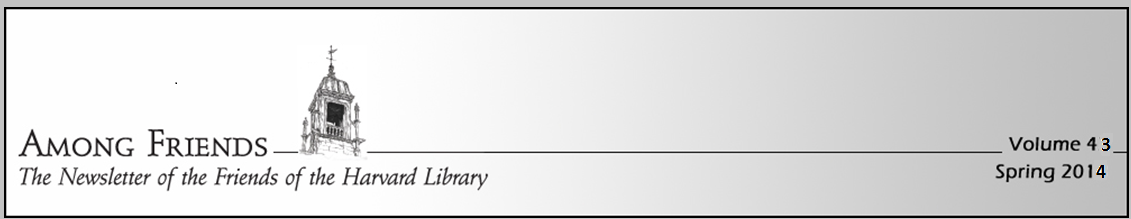 In this issue of “Among Friends”, you will learn about the new “Library of Things” collection, cool kids’ programs like GraviTrax and our book collection and sale schedule. We were deeply saddened this year by the passing of our wonderful volunteer Treasurer, Jan Teresko, after a brief illness. Jan was a great worker and friend and will be very much missed by many in Harvard.  We had a great season of programs in Volunteers Hall this past year sponsored by the Friends of the Arts.  Next season is still in the works but we know Jez Lowe and Aine Minogue will be performing.  Stayed tuned for the rest of the schedule. The book sale and memberships are our major fundraising activities.  Thanks to your contributions of books and funds, we are able to support many of the programs that families love at HPL.  There continues to be huge turnouts for children’s programs – many of them funded by the Friends.  Through the Friends of the Arts, nationally acclaimed artists continue to perform in Volunteers Hall.  As always, hundreds of patrons took advantage of museum passes funded by the Friends (you can reserve passes online). Enclosed is our annual membership renewal envelope.  I hope you will consider a tax-deductible donation to the Friends.  Thank you for your support.  I hope to see you at the Library soon! Chris Frechette, PresidentFriends of the Harvard Public LibraryFrom the Reference Desk ~ Lisa Gagnon Traveling somewhere this summer where you don’t speak the language? Mango Languages can help!With Mango Languages and your Harvard Public Library card, you get 24/7 access to over 70 world languages courses. Mango’s practical, self-paced courses make it simple to brush up on that high school French, rekindle your lifelong dream of visiting Ireland, or simply build on your high school Spanish.Mango’s recently redesigned and updated language courses are built to provide the tools and guidance you need to expand your language skills however, whenever, and wherever you learn best:•	Each course immerses you in real-world situations using native speaker audio and guided inyour native language.•	Lessons cover cultural and grammatical nuances, while integrating components ofvocabulary and pronunciation.•	Free mobile apps are equipped with hands-free features like Bluetooth syncing and auto play,perfect for your busy, on-the-go lifestyle.And the best part? It's free through the library!But wait there’s more!Use your Harvard Public Library Card to access thousands of FREE eBooks, eAudiobooks, eVideos, digital magazines, music, financial resources & more!Go to www.harvardpubliclibrary.org and click on Resources & Research.From the Circulation Desk ~ Kristeen Bolduc Library of ThingsIn addition to traditional books, DVDs, and music, the Harvard Public Library also offers several non-traditional collections.  These items can be checked out with your library card and include: a telescope, ukuleles, and an electricity monitor.  It is a great time for star gazing!  Our Orion StarBlast 4.5” table top telescope is powerful enough to view craters on the moon yet its compact size makes it easy to transport and use.  The telescope can be checked out for one week and comes with everything you need to start exploring the night sky including an instruction manual, headlamp, constellation guide, and a protective tote for transport.  Learn to play the ukulele!  Our four ukuleles come with everything you need to start making music today.  Each kit includes one standard ukulele, a chord book, a digital tuner, a felt pick, and a carrying case.  The ukuleles check out for one week and are available at the Circulation Desk.Get a better understanding of your home’s electrical usage!  Our Kill-a-Watt device, which your appliances can be plugged into, allows you to monitor your electric kilowatt consumption.  It can be checked out for three weeks and comes in a sturdy metal case which includes a booklet with information on how to reduce energy costs.  Stop by the Circulation Desk and ask about borrowing one of these awesome non-traditional items!  And let us know if you have other non-traditional interests that we can explore!! From the Children’s Room ~ Abby KingsburyIt’s been another busy and fun year in the Children’s Room!  Thanks to the generous funding of the Friends of HPL, children of all ages and their families have enjoyed  tons of great programs, including storytimes, book groups, movie nights, afterschool and craft programs, and special monthly programs with renowned performers.  Programs this year that were sponsored entirely by funds from the Friends include: the Ice Cream Social, Magic with Ed Popielarczyk, Desert Animals with Rainforest Reptiles, Sir George and the Dragon with Pumpernickel Puppets, Origami with Michael LaFosse, and Nature of My Backyard with Creature Teachers.Also funded entirely by the Friends is our circulating board game collection.  The board game collection continues to be very popular and has 80 board games that you can borrow!  We have games for young children (ages 2 and up) through older children (ages 10 – 12 and up), and games that are good for families.  Ongoing programs include the Sensory Playtime and the GraviTrax Challenge.  Sensory Playtimes are low-key, drop-in programs that feature a rotation of sensory stations with things to see, touch, smell, and hear, complete with caregiver prompts to aid adults in engaging in conversation and interaction with their children at each station.  All ages of children, from babies to elementary-aged, and their caregivers are invited to attend and explore Sensory Playtime.  GraviTrax Challenge is a new program introduced this year.  Children ages 8 and up are encouraged to work on a team to build an awesome marble raceway using components from Ravensburger’s GraviTrax sets.  As they build, children have to think about force, motion, gravity, speed, and momentum, and then work as a team to construct a raceway that will successfully get the marble from the starting point through curves, loop-de-loops, magnetic hammers, and other obstacles to the finish line.  Many thanks to the Friends for funding this awesome and popular STEM program for older elementary children!As always, we have many storytimes each week for infants through preschoolers.  We offer a Mother Goose on the Loose storytime for infants to two-year-olds, as well as a storytime for two and three-year-olds and a storytime for four and five-year-olds.  All of our storytimes are curriculum based and feature age-appropriate early literacy components which enable children to develop their pre-reading and school readiness skills.For 3rd - 6th graders we have book groups that meet once monthly.  Participation in these book groups encourages children to explore book genres that they might not seek out on their own, and the book group discussions help develop skills in considering the perspectives of others and in using analytical language to discuss literature.  This summer we will be offering a bunch of awesome programs funded by the Friends, including a return visit from the Caterpillar Lab, the Museum of Science’s Night Sky program, stories and songs with Davis Bates and Roger Tincknell, Stephen the Magician, Lindsay & Her Puppet Pals, a Story Walk®, a Stuffed Animal Sleepover, and, of course, the summer reading prizes that children earn by tracking their reading time.  Come visit us soon in the children’s room and join in a storytime or find a great new book.  We can’t wait to see you!